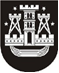 KLAIPĖDOS MIESTO SAVIVALDYBĖS TARYBASPRENDIMASDėl KLAIPĖDOS MIESTO SAVIVALDYBĖS TARYBOS 2015 M. LIEPOS 30 D. SPRENDIMO nR. t2-185 „dĖL KLAIPĖDOS MIESTO SAVIVALDYBĖS NEFORMALIOJO VAIKŲ ŠVIETIMO MOKYKLŲ IR FORMALŲJĮ ŠVIETIMĄ PAPILDANČIO UGDYMO MOKYKLŲ VEIKLOS ORGANIZAVIMO TVARKOS APRAŠO PATVIRTINIMO“ PAKEITIMO2015 m. lapkričio 26 d. Nr. T2-324KlaipėdaVadovaudamasi Lietuvos Respublikos vietos savivaldos įstatymo 18 straipsnio 1 dalimi,  Klaipėdos miesto savivaldybės taryba nusprendžia:1. Pakeisti Klaipėdos miesto savivaldybės neformaliojo vaikų švietimo mokyklų ir formalųjį švietimą papildančio ugdymo mokyklų veiklos organizavimo tvarkos aprašą, patvirtintą Klaipėdos miesto savivaldybės tarybos 2015 m. liepos 30 d. sprendimu Nr. T2-185 „Dėl Klaipėdos miesto savivaldybės neformaliojo vaikų švietimo mokyklų ir formalųjį švietimą papildančio ugdymo mokyklų veiklos organizavimo tvarkos aprašo“:1.1. pakeisti 3.4.2 papunktį ir jį išdėstyti taip:„3.4.2. mokinys, Mokykloje ar Centre pagal įstaigos patvirtintą tvarką turintis gerus ir labai gerus įvertinimus (gali būti atsižvelgiama į I ir II pusmečio, individualius veiklos, fiksuotus peržiūrų ar viešų atsiskaitymų rezultatus).“;1.2. papildyti 45.4 papunkčiu ir jį išdėstyti taip:„45.4. naujai priimtiems vaikams atlyginimo dydis Mokykloje ar Centre už einamąjį mėnesį nustatomas taip: pradėję lankyti užsiėmimus iki einamojo mėnesio 15 dienos moka visą nustatytą atlyginimo dydį, pradėjusiems lankyti užsiėmimus nuo einamojo mėnesio 16 dienos ir vėliau atlyginimo dydis mažinamas 50 procentų. Išvykstantiems vaikams atlyginimas už teikiamą neformalųjį vaikų švietimą skaičiuojamas iki išvykimo dienos.“2. Skelbti šį sprendimą Teisės aktų registre ir Klaipėdos miesto savivaldybės interneto svetainėje.Savivaldybės merasVytautas Grubliauskas